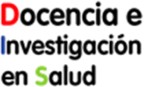 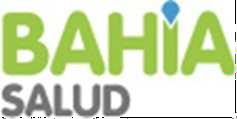 CONCURSO CERRADO  PARA LA COBERTURA DE UN (1) CARGO PARA DESEMPEÑARSE COMO INSTRUCTOR DE LA RESIDENCIA DE ENFERMERÍA FAMILIAR Y COMUNITARIA DE LA SECRETARIA DE SALUDLISTADO JURADO CONCURSO  DESIGNADO- Presidente	GIUFFRE, Romina Soledad- Unidad de Docencia E Investigaciónen Salud 	RUGGERO, Sandra Leticia- Jefe de Unidad/Servicio al que ingresa el Instructor                             HERNANDEZ, Silvia Beatriz- Profesional con antecedentes en Docencia Universitaria                         VALENTE, Antonela- Representante de Residentes           MANSILLA, Verónica AlejandraBahía Blanca, 18 de octubre de 2022. -